NorwayNorwayNorwayDecember 2030December 2030December 2030December 2030MondayTuesdayWednesdayThursdayFridaySaturdaySunday1First Sunday of Advent2345678Second Sunday of Advent9101112131415Third Sunday of Advent16171819202122Fourth Sunday of Advent23242526272829Christmas EveChristmas DayBoxing Day3031New Year’s Eve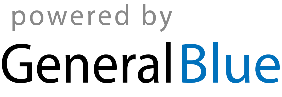 